Writing Teacher Assessment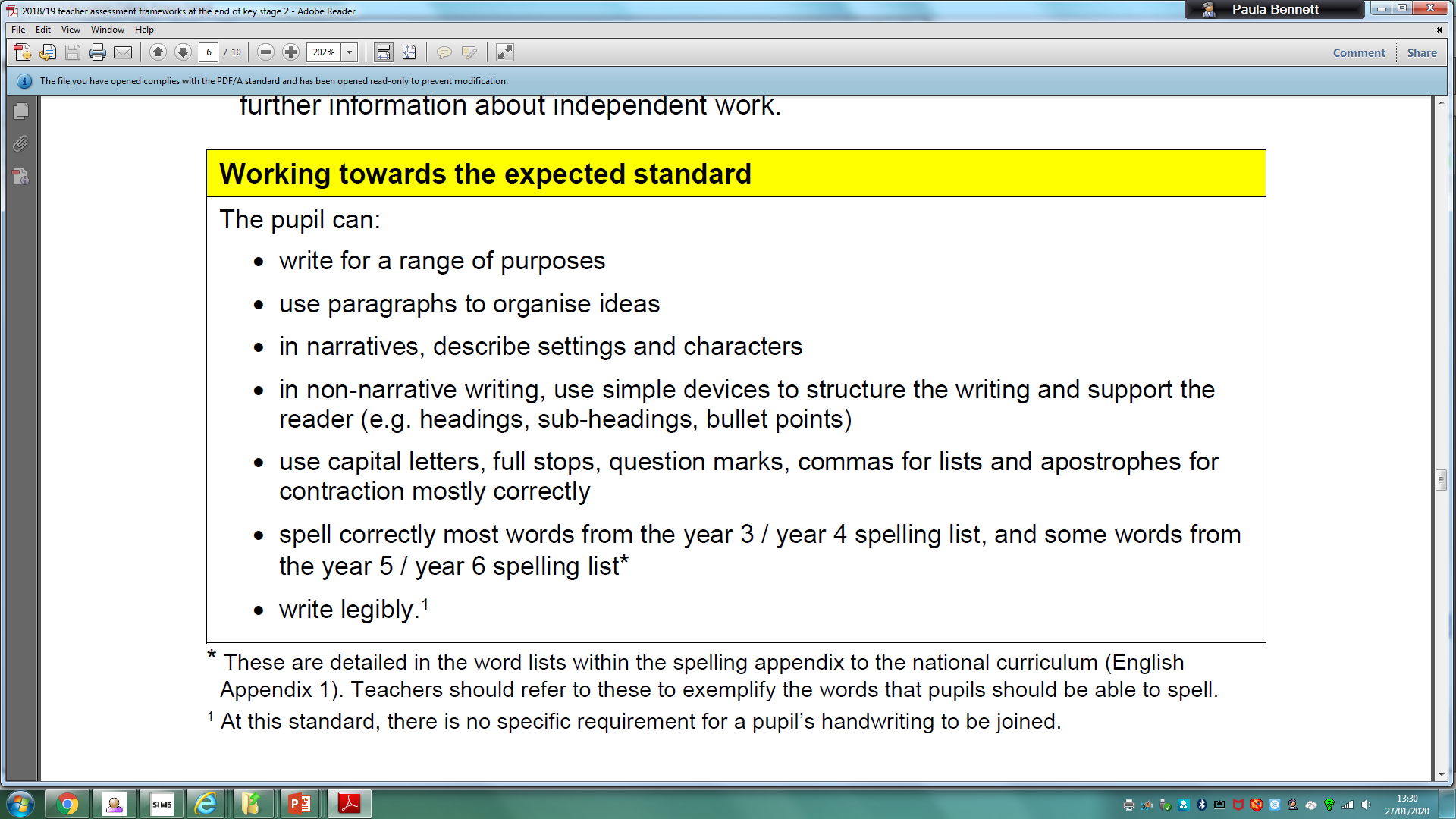 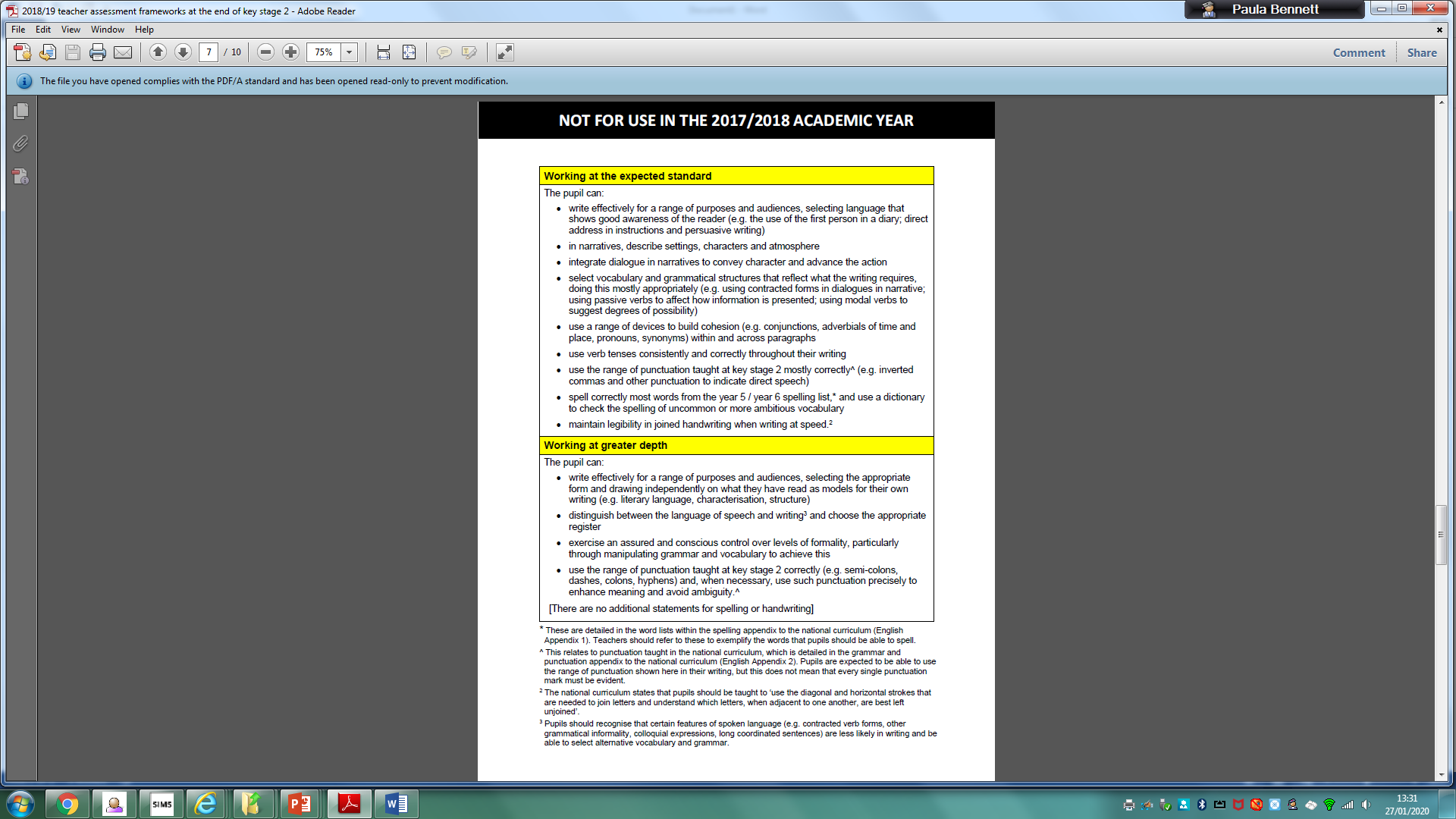 